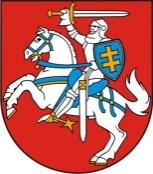 LIETUVOS RESPUBLIKOS PREZIDENTAS DEKRETASDėl LIETUVOS RESPUBLIKOS PILIETYBĖS SUTEIKIMO2015 m. vasario 2 d. Nr. 1K-216Vilnius1 straipsnis.Vadovaudamasi Lietuvos Respublikos Konstitucijos 84 straipsnio 21 punktu, Lietuvos Respublikos pilietybės įstatymo 18 straipsnio 1 dalimi, 30 straipsniu ir 37 straipsnio 4 dalimi,s u t e i k i u Lietuvos Respublikos pilietybę šio dekreto 2 straipsnyje nurodytiems asmenims.2 straipsnis.Lietuvos Respublikos piliečiais tampa ir Lietuvos Respublikos piliečio teises, laisves ir pareigas įgyja tik po to, kai prisiekia Lietuvos Respublikai, šie asmenys:Valery YUVKO, gimęs 1962 m. sausio 8 d. Ukrainoje, gyvenantis Lietuvos Respublikoje;Susanna MUSHEGHYAN, gimusi 1966 m. sausio 31 d. Armėnijoje, gyvenanti Lietuvos Respublikoje.Respublikos Prezidentė	Dalia GrybauskaitėVidaus reikalų ministras	Saulius Skvernelis